Chemistry 3.6 AS 91392 Demonstrate understanding of equilibrium principles in aqueous systems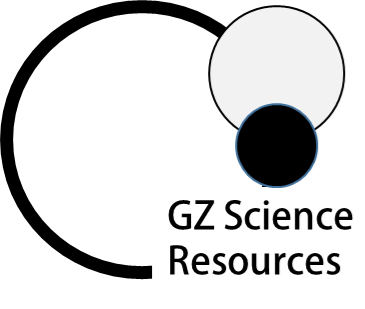 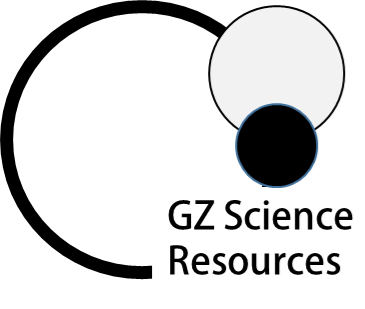 Writing Excellence answers to Common Ion Effect questionsCommon Ion Effect QUESTIONCommon Ion Effect QUESTIONQuestion:   Show, by calculation, that a precipitate of lead(II) hydroxide, Pb(OH)2, will form when 25.0 mL of a sodium hydroxide solution, NaOH, at pH 12.6 is added to 25.0 mL of a 0.00421 mol L–1 lead(II) nitrate, Pb(NO3)2, solution. Ks(Pb(OH)2) = 8.00 × 10–17 at 25°CQuestion:   Show, by calculation, that a precipitate of lead(II) hydroxide, Pb(OH)2, will form when 25.0 mL of a sodium hydroxide solution, NaOH, at pH 12.6 is added to 25.0 mL of a 0.00421 mol L–1 lead(II) nitrate, Pb(NO3)2, solution. Ks(Pb(OH)2) = 8.00 × 10–17 at 25°CANSWERANSWER1. write the equation for the dissociation of salt 2.  Write the solubility product expression, Q,  for the salt (Ks)3. calculate the solubility, s for the first ion after dilution [Pb2+]  =             c x v                         total v 3sgf and units4. calculate the concentration of [OH-] from pH[OH-] = 10 -(14-pH)3sgf and units5.  calculate the solubility, s for the second ion after dilution [OH-]  =    c x v                 total v3sgf and units 6. Calculate Q from expressionQ = [ion1] x [ion2]23sgf (has no units)7. compare Q and Ks and state whether a precipitate will form or not